경위서경위서경위서경위서경위서인적사항소 속산업및시스템공학과직 책비상대책위원장 대리인적사항성 명남지현일 시2022-03-23경위사항제 목중앙운영위원회 안건지 작성 기한 미준수 중앙운영위원회 안건지 작성 기한 미준수 중앙운영위원회 안건지 작성 기한 미준수 경위사항내 용담당자의 안건지 작성 수칙 미숙지로 인한 결산안 누락 오류.안건지 작성 기한 직전, 3월 20일 오후 11시 33분 경 총학생회 중앙운영위원회 측에서의 리마인드가 있었으나, 결산안이 준비되지 않아 기한 안에 제출하지 못함. 담당자의 안건지 작성 수칙에 대한 교육을 철저히 하고, 앞으로는 불미스러운 일이 재차 벌어지지 않도록 학과 차원에서 주시할 것을 약속함.담당자의 안건지 작성 수칙 미숙지로 인한 결산안 누락 오류.안건지 작성 기한 직전, 3월 20일 오후 11시 33분 경 총학생회 중앙운영위원회 측에서의 리마인드가 있었으나, 결산안이 준비되지 않아 기한 안에 제출하지 못함. 담당자의 안건지 작성 수칙에 대한 교육을 철저히 하고, 앞으로는 불미스러운 일이 재차 벌어지지 않도록 학과 차원에서 주시할 것을 약속함.담당자의 안건지 작성 수칙 미숙지로 인한 결산안 누락 오류.안건지 작성 기한 직전, 3월 20일 오후 11시 33분 경 총학생회 중앙운영위원회 측에서의 리마인드가 있었으나, 결산안이 준비되지 않아 기한 안에 제출하지 못함. 담당자의 안건지 작성 수칙에 대한 교육을 철저히 하고, 앞으로는 불미스러운 일이 재차 벌어지지 않도록 학과 차원에서 주시할 것을 약속함.경위사항내 용담당자의 안건지 작성 수칙 미숙지로 인한 결산안 누락 오류.안건지 작성 기한 직전, 3월 20일 오후 11시 33분 경 총학생회 중앙운영위원회 측에서의 리마인드가 있었으나, 결산안이 준비되지 않아 기한 안에 제출하지 못함. 담당자의 안건지 작성 수칙에 대한 교육을 철저히 하고, 앞으로는 불미스러운 일이 재차 벌어지지 않도록 학과 차원에서 주시할 것을 약속함.담당자의 안건지 작성 수칙 미숙지로 인한 결산안 누락 오류.안건지 작성 기한 직전, 3월 20일 오후 11시 33분 경 총학생회 중앙운영위원회 측에서의 리마인드가 있었으나, 결산안이 준비되지 않아 기한 안에 제출하지 못함. 담당자의 안건지 작성 수칙에 대한 교육을 철저히 하고, 앞으로는 불미스러운 일이 재차 벌어지지 않도록 학과 차원에서 주시할 것을 약속함.담당자의 안건지 작성 수칙 미숙지로 인한 결산안 누락 오류.안건지 작성 기한 직전, 3월 20일 오후 11시 33분 경 총학생회 중앙운영위원회 측에서의 리마인드가 있었으나, 결산안이 준비되지 않아 기한 안에 제출하지 못함. 담당자의 안건지 작성 수칙에 대한 교육을 철저히 하고, 앞으로는 불미스러운 일이 재차 벌어지지 않도록 학과 차원에서 주시할 것을 약속함.경위사항기 타누락되었던 결산안 메일에 첨부하여 제출함.누락되었던 결산안 메일에 첨부하여 제출함.누락되었던 결산안 메일에 첨부하여 제출함.제출처KAIST 학부 총학생회 중앙운영위원회KAIST 학부 총학생회 중앙운영위원회KAIST 학부 총학생회 중앙운영위원회KAIST 학부 총학생회 중앙운영위원회상기 내용은 사실임을 확인합니다.2022년 03월 23일작성자:   남지현           (인)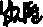 상기 내용은 사실임을 확인합니다.2022년 03월 23일작성자:   남지현           (인)상기 내용은 사실임을 확인합니다.2022년 03월 23일작성자:   남지현           (인)상기 내용은 사실임을 확인합니다.2022년 03월 23일작성자:   남지현           (인)상기 내용은 사실임을 확인합니다.2022년 03월 23일작성자:   남지현           (인)